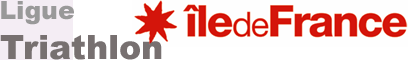 Brevet Fédéral « Initiateur Triathlon » : BF5Année 2018 - 2019Dossier d’inscriptionCadre d’intervention du titulaire BF5 :Facilite l’accueil de tout type de pratiquants dans le respect de leur sécurité et de leur bien-être.Accompagne la pratique des disciplines enchaînées au sein des structures fédérales.Assiste le BF4 dans l’animation du projet du club.Pré Requis à l’entrée en formation :Etre licencié(e) à la F.F.TRI.Etre titulaire du code de la routeEquivalences – allègements BF5 :Allègement de formation pour :Titulaires d’une licence STAPS entrainementTitulaires d’un diplôme d’Etat : natation – cyclisme – athlétismeLes titulaires de ces diplômes n’auront à suivre que les items de formation portant sur les  chapitres 1 et 2.Quel que soit l’allègement de formation consenti, tous les candidats devront se présenter à l’examen et justifier d’une implication de 30 heures dans une structure fédérale F.F.TRI. (Clubs, comités départementaux ou ligues régionales).Modalités d’examen du diplôme BF5 :- Epreuve 1 : Rédaction d’un rapport de stage- Epreuve 2 : Epreuve écrite / contenus théoriquesCritères de validation BF5 :- Avoir la moyenne sur les 2 épreuvesJournée 1La formation fédéraleLe rôle et les missions de l’initiateurLe club et son EnvironnementL’histoire du TriathlonJournée 2Le Triathlon c’est quoi ?Une diversité de lieux de pratiquesDes disciplines avec leurs spécificités : règles du jeuLe matérielJournée 3Les ressources à mobiliser pour faire du triathlon Introduction aux notions anatomiques et physiologiquesHygiène et enjeux sécuritaires liés à la pratique du triathlon La prévention des risques liés à la pratique du triathlon.Journée 4Accompagnement du pratiquantLes grands principes de la séance.La gestion d’un groupe.FICHE D’INSCRIPTIONFORMATION BF5 2018/2019NOM : PRENOM :  ADRESSE :  CODE POSTAL :  				VILLE :Mail :Téléphone :DATE DE NAISSANCE : 			LIEU: 			Dpt PROFESSION ou ACTIVITE :EMPLOYEUR : Numéro de Permis de conduireClub :Numéro de licence : Ligue : Expériences et/ou pratique en triathlon.PIECES à FOURNIR : Joindre les photocopies des originaux Dossier d’inscription renseigné et signé Permis de conduire  ou attestation réussite code de la route Règlement : Coûts de formation PSC1 (ou de son équivalent à jour des révisions), au plus tard a transmettre avant la date d’examen Fait à :NomPrénomSignatureFormation Cdep 91Lieu : Maison Départementale des Comité Sportifs Comité Départemental de Triathlon de l’Essonne62 bis Boulevard Charles de Gaulle   91450 MennecyDate : Samedi 19 et dimanche 20 janvier 2019Samedi 26 et dimanche 27 janvier 2019TARIFS :- 250 € pour les non-licenciés en IDF- 220 € pour les licenciés en IDF(Prise en charge partielle moyennant l’obtention de la formation et d une journée d’aide au comité pour les essonniens)Inscription et renseignements :  bernardgeffroy@bbox.fr